  MADONAS NOVADA PAŠVALDĪBA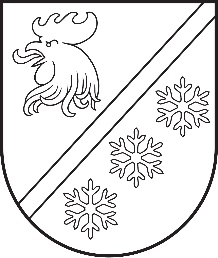 Reģ. Nr. 90000054572Saieta laukums 1, Madona, Madonas novads, LV-4801 t. 64860090, e-pasts: pasts@madona.lv ___________________________________________________________________________MADONAS NOVADA PAŠVALDĪBAS DOMESLĒMUMSMadonā2024. gada 13. maijā						        	     		           Nr. 313								                    (protokols Nr. 8, 3. p.)				Par grozījumiem Madonas novada pašvaldības domes 26.08.2021. lēmumā Nr. 168 “Par  Pašvaldības iepirkumu komisijas izveidošanu un sastāva apstiprināšanu”Ar Madonas novada pašvaldības domes 26.08.2021. lēmumu Nr. 168 “Par  Pašvaldības iepirkumu komisijas izveidošanu un sastāva apstiprināšanu” (protokols Nr. 8, 47. p.), ir izveidota Madonas novada pašvaldības iepirkumu komisija un ir apstiprināts tās sastāvs.30.04.2024. Madonas novada pašvaldības domes pieņēma lēmumu Nr. 304, ar kuru veica grozījumus Pašvaldības iepirkumu komisijas sastāvā, par komisijas locekli un sekretāru apstiprinot Centrālās administrācijas juristi iepirkumu jomā Laumu Bondari – Heiseli. 10.05.2024. Centrālajā administrācijā ir saņemts L. Bondares Heiseles iesniegums ar lūgumu izbeigt darba tiesiskās attiecības uz pušu vienošanās ar 15.05.2024., atbrīvojot arī no Publisko iepirkumu komisijas locekļa amata. Pamatojoties uz Pašvaldību likuma 10. panta pirmās daļas 21. punktu, atklāti balsojot: PAR – 16 (Agris Lungevičs, Aigars Šķēls, Aivis Masaļskis, Andris Sakne, Artūrs Čačka, Artūrs Grandāns, Arvīds Greidiņš, Gatis Teilis, Gunārs Ikaunieks, Guntis Klikučs, Iveta Peilāne, Kaspars Udrass, Rūdolfs Preiss, Valda Kļaviņa, Vita Robalte, Zigfrīds Gora), PRET - NAV, ATTURAS - NAV, Madonas novada pašvaldības dome NOLEMJ:Veikt šādus grozījumus Madonas novada pašvaldības domes 26.08.2021. lēmumā Nr. 168 “Par Pašvaldības iepirkumu komisijas izveidošanu un sastāva apstiprināšanu” (protokols Nr. 8, 47. p.):  Svītrot lēmuma 2.3.5.punktu: izteikt lēmuma 4. punktu šādā redakcijā: “4. Noteikt, ka Pašvaldības iepirkumu komisijas sekretāra pienākumus veic komisijas locekle Laura Finartija un jurists iepirkumu jomā Zigmārs Barlots”.Uzdod Juridiskajai un personāla nodaļai veikt grozījumus Madonas novada pašvaldības valsts amatpersonu sarakstā Valsts ieņēmumu dienesta datu bāzē likumā “Par interešu konflikta novēršanu valsts amatpersonu darbībā”.Lēmums stājas spēkā 15.05.2024.Kontroli par lēmuma izpildi uzdot pašvaldības izpilddirektoram. Domes priekšsēdētājs					             A. Lungevičs	Zāle 26486811